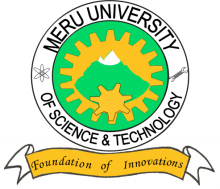 MERU UNIVERSITY OF SCIENCE AND TECHNOLOGYP.O. Box 972-60200 – Meru-Kenya.Tel: 020-2069349, 061-2309217. 064-30320 Cell phone: +254 712524293, +254 789151411Fax: 064-30321Website: www.must.ac.ke  Email: info@must.ac.keUniversity Examinations 2014/2015THIRD YEAR, SPECIAL/SUPPLEMENTARY EXAMINATION FOR THE DEGREE OF BACHELOR OF SCIENCE INFORMATION TECHNOLOGY AND BACHELOR OF SCIENCE COMPUTER TECHNOLOGY SMA 2102: CALCULUS IIDATE: OCTOBER, 2015							TIME: HOURSINSTRUCTIONS: Answer questions one and any other two questions QUESTION ONE - (30 MARKS)Find the function  that satisfies 	and 		(4 Marks)Find dx    by using the substitution 			(4 Marks)Find the tangent to the curve  at the point (3,3).		(4 Marks)Evaluate the integral.						(3 Marks)								Use the trapezoidal rule with n=5 to approximate the integral.															(4 Marks)	Express 	in polar form.							(4 Marks)Given the function  where a is a constant and, find   in terms of x only.(4 Marks)Find the general solution of the given differential equation by separation of variables.     								(3 Marks)QUESTION TWO (20 MARKS)(i)     Express		in partial fraction.				(4 Marks)(ii)    Hence evaluate: 					(2 Marks)Find  by the technique of integration by parts.			(5 Marks)Determine;(i)       .							(2 Marks)(ii)      dx								(2 Marks)(iii)     						(2 Marks)e)     Given that , determine the approximate change in y if x changes from 2.50 to 2.51.										(3 Marks)QUESTION THREE (20 MARKS)								a)   Evaluate the definite integrals; 									(3 Marks)									(3 Marks) 								(3 Marks)b)      (i)    Simplify : 								(3 Marks)          (ii) Let  and  show that          (4 Marks)c)    Given the parametric equations  and , Determine 												(4 Marks)QUESTION FOUR (20 MARKS)A particle moves with acceleration 	where t. If at time t = 0, the position and  velocity of the particle are S(0)= 2 and V(0)= -12, find the position function S(t) of the particle.										(4 Marks)Using the substitution , find 				(3 Marks)Prove that  - Sin = 1						(3Marks)Use Simpson’s rule with n= 10 to approximate 			(5Marks)Find the length of the arc of the semi-cubical parabola =  between the points (1, 1) and (4, 8)									(5 Marks)QUESTION FIVE (20 MARKS)Find 							(2 Marks)b)     Integrate (i)  +    					(1 Mark)                        (ii						(1 Mark)		(iii)  					(2 Marks)		(iv)  									(1 Mark)(v)   								(2 Marks)c)      Sketch the curve  from. Hence evaluate the area enclosed by the curve, the x-axis and the ordinates to 				(6 Marks)d)      By letting   prove that where a,b,c and n are constants. 									(5 Marks)								